Городской округ Ханты-Мансийск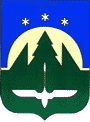 Ханты-Мансийского автономного округа – ЮгрыДЕПАРТАМЕНТ ГОРОДСКОГО ХОЗЯЙСТВААДМИНИСТРАЦИИ ГОРОДА ХАНТЫ-МАНСИЙСКАул. Калинина, д. 26, Ханты-Мансийск,Ханты-Мансийский автономный округ,Тюменская область, Россия, 628007Тел. (3467) 35-23-82 Факс (3467) 32-57-74Е-mail: dgh@admhmansy.ruОКПО 57421649, ОГРН 1028600514755, ИНН 8601016803, КПП 860101001__________________________________________________________________________________________Пояснительная запискак проекту постановления Администрации города Ханты-Мансийска«О внесении изменений в постановление Администрации города Ханты-Мансийска от 09.02.2018 № 65 «Об утверждении Порядка накопления твердых коммунальных отходов (в том числе их раздельного накопления) на территории города Ханты-Мансийска» (далее – проект)Субъектом правотворческий инициативы является заместитель Главы города Ханты-Мансийска, директор Департамента городского хозяйства Администрации города Ханты-Мансийска Волчков С.А.Проект разработан Департаментом городского хозяйства Администрации города Ханты-Мансийска.В соответствии со статьей 8.1 Федерального закона  № 89-ФЗ, статьей 17 Федерального закона № 131-ФЗ, пунктами 2, 5 статьи 2  Закона  автономного округа от 17 ноября 2016 года № 79-оз «О наделении органов местного самоуправления муниципальных образований  Ханты-Мансийского автономного округа – Югры отдельными государственными полномочиями в сфере обращения с твердыми коммунальными отходами» органы местного самоуправления городских округов и муниципальных районов наделены отдельным государственным полномочием по утверждению порядка накопления твердых коммунальных отходов (в том числе их раздельного накопления) на неограниченный срок.Правила организации деятельности по накоплению твердых коммунальных отходов (в том числе их раздельному накоплению) в Ханты-Мансийском автономном округе – Югре, установления ответственности за обустройство и надлежащее содержание площадок для накопления твердых коммунальных отходов, приобретения, содержания контейнеров для накопления твердых коммунальных отходов, а также модельный порядок накопления твердых коммунальных отходов (в том числе их раздельного накопления) в муниципальных районах и городских округах Ханты-Мансийского автономного округа – Югры утверждены  постановлением Правительства автономного округа от 11 июля 2019 года № 229-п «О правилах организации деятельности по накоплению твердых коммунальных отходов (в том числе их раздельному накоплению) в Ханты-Мансийском автономном округе – Югре, установления ответственности за обустройство и надлежащее содержание площадок для накопления твердых коммунальных отходов, приобретения, содержания контейнеров для накопления твердых коммунальных отходов» (далее соответственно – Постановление № 229-п, Правила). На основании абзаца второго пункта 2 Правил                                           исполнительно-распорядительные органы муниципальных районов и городских округов автономного округа утверждают порядки накопления твердых коммунальных отходов (далее – ТКО) (в том числе их раздельного накопления) в соответствии с Постановлением № 229-п.Согласно правовой позиции Ханты-Мансийской межрайонной прокуратуры, изложенной в письме 25.07.2022 № 07-11-2022/567-22-20711014, в постановлении Администрации города Ханты-Мансийска от 09.02.2018 № 65 «Об утверждении Порядка накопления твердых коммунальных отходов (в том числе их раздельного накопления) на территории города Ханты-Мансийска» (далее – постановление) допущены нарушения, обусловленные отнесением отдельных полномочий Главы города Ханты-Мансийска к полномочиям уполномоченного органа Администрации города Ханты-Мансийска в сфере обращения с отходами.На основании вышеизложенного, предлагается привести постановление в соответствие с действующим законодательством.Проект размещен на Официальном информационном портале органов местного самоуправления города Ханты-Мансийска в сети Интернет (www.admhmansy.ru) 15.08.2022.Принятие проекта не повлечет возможность нарушения требований статей 15-17 Федерального закона от 26.07.2006 № 135-ФЗ «О защите конкуренции, в связи с чем, необходимость размещения проекта на сайте (www.regulation.admhmao.ru) отсутствует. Кроме того, в случае принятия проекта дополнительных материальных и  других затрат не потребуется.В связи с принятием проекта не требуется внесение изменений в  иные муниципальные правовые акты города Ханты-Мансийска, 
а также признание их утратившими силу.Заместитель Главыгорода Ханты-Мансийска,директор Департамента					                        С.А. Волчков